Robee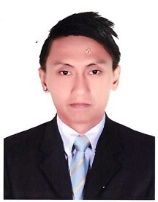 Robee.331498@2freemail.com  Career ObjectivesTo pursue a responsible and challenging career in reputed organization with professional environment and good career growth contributing with the best of my ability. Enjoy motivating and establishing rapport with everyone.Working ExperienceRestaurant Manager					May 2013 – up to present								JLT Branch Dubai, UAE								JBR Branch Dubai, UAE								DMCC Free Zone VisaDuties & Responsibilities:Managing the full operation of the restaurant including staffing, staff individual responsibilities, training & schedule, customer concerns & complaints, monitoring the quality & processing time of the food.Knowledge in handling POS reports including summary reports, Void reports, discount usage, POS restriction, & training for cashier to avoid any discrepancies in any case.Knowledge in handling the full reports of restaurant including items inventory, month end report, suppliers invoices & miscellaneous.Knowledge in restaurant advertisement & marketing including online ordering websites, promotion, flyers distribution, banners, email & SMS campaign.Certified as PIC (person in charge) level 3 certification valid until 2020.Knowledge in restaurant documentation & contracts including grease strap & pest control contract, first aid &fire fighting certification, ecological system, undertaking letters for formalities, staff health card & basic food hygiene certification.Dealing with suppliers & searching for good quality of item with a better price.Monitoring of proper cleanliness & arrangement of company accordingly to PIC checklist as per Dubai Municipality rules & regulation.Knowledge in HR responsibilities including applicants interview, visa processing, attendance & payroll system.Skills & Certification:Person in charge certificateFirst aid certificateFire fighting certificateWoking ExperienceTeam Leader					April 2010 – March 2013							Puregold Supermarket							Manila, PhilippinesSupermarket Bagger				December 2006 – May 2007							Ultra Mega Supermarket							Manila, PhilippinesWarehouse Stockman			November 2005 – 2006							Goodah Restaurant							Manila PhilippinesEducational AttainmentTertiary					2008 – 2010 (Graduated)						2 years Multi-media Internet Technology						Imus Computer College						Imus Cavite, PhilippinesSecondary					2000 – 2004 (Graduated)						Sacred Heart Institute						PoblacionMuntinlupa City, PhilippinesPrimary					1994 – 2000 (Graduated)						Sucat Elementary School						SucatMuntinlupa City, PhilippinesPersonal BackgroundAge:			30 years old				Weight:		130 lbs.	Birth Date:		June 14, 1986			Height:		5”6 ft.Birth Place:		SucatMuntinlupa City		Religion:		CatholicCitizenship:		Filipino				Civil Status:		SingleVisa Status:			Employment (Free zone visa)MotContact Person in case of emergency:	Adoracion CayabyabRelation:						Mother